COMPASS GROUP  & 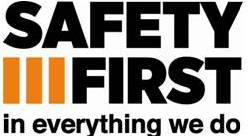 Ref. MAN 10 	TASK SPECIFIC MANUAL HANDLING RISK ASSESSMENTRef. MAN 10 	TASK SPECIFIC MANUAL HANDLING RISK ASSESSMENTRef. MAN 10 	TASK SPECIFIC MANUAL HANDLING RISK ASSESSMENTRef. MAN 10 	TASK SPECIFIC MANUAL HANDLING RISK ASSESSMENTRef. MAN 10 	TASK SPECIFIC MANUAL HANDLING RISK ASSESSMENTRef. MAN 10 	TASK SPECIFIC MANUAL HANDLING RISK ASSESSMENTRef. MAN 10 	TASK SPECIFIC MANUAL HANDLING RISK ASSESSMENTRef. MAN 10 	TASK SPECIFIC MANUAL HANDLING RISK ASSESSMENTPerson’s Name & Job TitlePerson’s Name & Job TitleDateSite / Unit Name & LocationSite / Unit Name & LocationUnit NoName of Manager or Supervisor Name of Manager or Supervisor TASK:Task: Movement Drink CasesDescription: Lifting cases of drinks (cans or bottles) from breaks trolley to storage and from storage onto trolley for merchandising.  Technical Data: Case of Cans: Approx. 7 - 8 litres. Case of bottles (PET and glass): Approx. 12 – 13 litres Task: Movement Drink CasesDescription: Lifting cases of drinks (cans or bottles) from breaks trolley to storage and from storage onto trolley for merchandising.  Technical Data: Case of Cans: Approx. 7 - 8 litres. Case of bottles (PET and glass): Approx. 12 – 13 litres Task: Movement Drink CasesDescription: Lifting cases of drinks (cans or bottles) from breaks trolley to storage and from storage onto trolley for merchandising.  Technical Data: Case of Cans: Approx. 7 - 8 litres. Case of bottles (PET and glass): Approx. 12 – 13 litres Task: Movement Drink CasesDescription: Lifting cases of drinks (cans or bottles) from breaks trolley to storage and from storage onto trolley for merchandising.  Technical Data: Case of Cans: Approx. 7 - 8 litres. Case of bottles (PET and glass): Approx. 12 – 13 litres Task: Movement Drink CasesDescription: Lifting cases of drinks (cans or bottles) from breaks trolley to storage and from storage onto trolley for merchandising.  Technical Data: Case of Cans: Approx. 7 - 8 litres. Case of bottles (PET and glass): Approx. 12 – 13 litres Task: Movement Drink CasesDescription: Lifting cases of drinks (cans or bottles) from breaks trolley to storage and from storage onto trolley for merchandising.  Technical Data: Case of Cans: Approx. 7 - 8 litres. Case of bottles (PET and glass): Approx. 12 – 13 litres Task: Movement Drink CasesDescription: Lifting cases of drinks (cans or bottles) from breaks trolley to storage and from storage onto trolley for merchandising.  Technical Data: Case of Cans: Approx. 7 - 8 litres. Case of bottles (PET and glass): Approx. 12 – 13 litres Questions to consider Questions to consider Questions to consider Level of Risk(If Yes tick ‘High’If ‘No tick ‘Low’)Level of Risk(If Yes tick ‘High’If ‘No tick ‘Low’)Possible Remedial Action(Consider changing the PERSON / TASK / LOAD properties / ENVIRONMENT) Possible Remedial Action(Consider changing the PERSON / TASK / LOAD properties / ENVIRONMENT) Possible Remedial Action(Consider changing the PERSON / TASK / LOAD properties / ENVIRONMENT) 1.  The task – does it involve:1.  The task – does it involve:1.  The task – does it involve:LowHighHolding the loads away from the trunkHolding the loads away from the trunkHolding the loads away from the trunk√Ensure you do not attempt to lift items which are too heavy. Ensure you assess the load before attempting to lift. If in doubt ask for help. Use a trolley to transport cases to storage and to merchandising split case into manageable load. Ensure containers are stored at waist level on shelving in the storage area. Do not store heavy items at high levels Ensure you bend your knees and stand directly in front of the trolley when placing and removing cases to and from the trolley. Keep the back straight, bend the knees & use your legs to lift.Ensure to clean up any spills.Ensure you do not attempt to lift items which are too heavy. Ensure you assess the load before attempting to lift. If in doubt ask for help. Use a trolley to transport cases to storage and to merchandising split case into manageable load. Ensure containers are stored at waist level on shelving in the storage area. Do not store heavy items at high levels Ensure you bend your knees and stand directly in front of the trolley when placing and removing cases to and from the trolley. Keep the back straight, bend the knees & use your legs to lift.Ensure to clean up any spills.Ensure you do not attempt to lift items which are too heavy. Ensure you assess the load before attempting to lift. If in doubt ask for help. Use a trolley to transport cases to storage and to merchandising split case into manageable load. Ensure containers are stored at waist level on shelving in the storage area. Do not store heavy items at high levels Ensure you bend your knees and stand directly in front of the trolley when placing and removing cases to and from the trolley. Keep the back straight, bend the knees & use your legs to lift.Ensure to clean up any spills.TwistingTwistingTwisting√Ensure you do not attempt to lift items which are too heavy. Ensure you assess the load before attempting to lift. If in doubt ask for help. Use a trolley to transport cases to storage and to merchandising split case into manageable load. Ensure containers are stored at waist level on shelving in the storage area. Do not store heavy items at high levels Ensure you bend your knees and stand directly in front of the trolley when placing and removing cases to and from the trolley. Keep the back straight, bend the knees & use your legs to lift.Ensure to clean up any spills.Ensure you do not attempt to lift items which are too heavy. Ensure you assess the load before attempting to lift. If in doubt ask for help. Use a trolley to transport cases to storage and to merchandising split case into manageable load. Ensure containers are stored at waist level on shelving in the storage area. Do not store heavy items at high levels Ensure you bend your knees and stand directly in front of the trolley when placing and removing cases to and from the trolley. Keep the back straight, bend the knees & use your legs to lift.Ensure to clean up any spills.Ensure you do not attempt to lift items which are too heavy. Ensure you assess the load before attempting to lift. If in doubt ask for help. Use a trolley to transport cases to storage and to merchandising split case into manageable load. Ensure containers are stored at waist level on shelving in the storage area. Do not store heavy items at high levels Ensure you bend your knees and stand directly in front of the trolley when placing and removing cases to and from the trolley. Keep the back straight, bend the knees & use your legs to lift.Ensure to clean up any spills.StoopingStoopingStooping√Ensure you do not attempt to lift items which are too heavy. Ensure you assess the load before attempting to lift. If in doubt ask for help. Use a trolley to transport cases to storage and to merchandising split case into manageable load. Ensure containers are stored at waist level on shelving in the storage area. Do not store heavy items at high levels Ensure you bend your knees and stand directly in front of the trolley when placing and removing cases to and from the trolley. Keep the back straight, bend the knees & use your legs to lift.Ensure to clean up any spills.Ensure you do not attempt to lift items which are too heavy. Ensure you assess the load before attempting to lift. If in doubt ask for help. Use a trolley to transport cases to storage and to merchandising split case into manageable load. Ensure containers are stored at waist level on shelving in the storage area. Do not store heavy items at high levels Ensure you bend your knees and stand directly in front of the trolley when placing and removing cases to and from the trolley. Keep the back straight, bend the knees & use your legs to lift.Ensure to clean up any spills.Ensure you do not attempt to lift items which are too heavy. Ensure you assess the load before attempting to lift. If in doubt ask for help. Use a trolley to transport cases to storage and to merchandising split case into manageable load. Ensure containers are stored at waist level on shelving in the storage area. Do not store heavy items at high levels Ensure you bend your knees and stand directly in front of the trolley when placing and removing cases to and from the trolley. Keep the back straight, bend the knees & use your legs to lift.Ensure to clean up any spills.Reaching upwardsReaching upwardsReaching upwards√Ensure you do not attempt to lift items which are too heavy. Ensure you assess the load before attempting to lift. If in doubt ask for help. Use a trolley to transport cases to storage and to merchandising split case into manageable load. Ensure containers are stored at waist level on shelving in the storage area. Do not store heavy items at high levels Ensure you bend your knees and stand directly in front of the trolley when placing and removing cases to and from the trolley. Keep the back straight, bend the knees & use your legs to lift.Ensure to clean up any spills.Ensure you do not attempt to lift items which are too heavy. Ensure you assess the load before attempting to lift. If in doubt ask for help. Use a trolley to transport cases to storage and to merchandising split case into manageable load. Ensure containers are stored at waist level on shelving in the storage area. Do not store heavy items at high levels Ensure you bend your knees and stand directly in front of the trolley when placing and removing cases to and from the trolley. Keep the back straight, bend the knees & use your legs to lift.Ensure to clean up any spills.Ensure you do not attempt to lift items which are too heavy. Ensure you assess the load before attempting to lift. If in doubt ask for help. Use a trolley to transport cases to storage and to merchandising split case into manageable load. Ensure containers are stored at waist level on shelving in the storage area. Do not store heavy items at high levels Ensure you bend your knees and stand directly in front of the trolley when placing and removing cases to and from the trolley. Keep the back straight, bend the knees & use your legs to lift.Ensure to clean up any spills.Large vertical movementLarge vertical movementLarge vertical movement√Ensure you do not attempt to lift items which are too heavy. Ensure you assess the load before attempting to lift. If in doubt ask for help. Use a trolley to transport cases to storage and to merchandising split case into manageable load. Ensure containers are stored at waist level on shelving in the storage area. Do not store heavy items at high levels Ensure you bend your knees and stand directly in front of the trolley when placing and removing cases to and from the trolley. Keep the back straight, bend the knees & use your legs to lift.Ensure to clean up any spills.Ensure you do not attempt to lift items which are too heavy. Ensure you assess the load before attempting to lift. If in doubt ask for help. Use a trolley to transport cases to storage and to merchandising split case into manageable load. Ensure containers are stored at waist level on shelving in the storage area. Do not store heavy items at high levels Ensure you bend your knees and stand directly in front of the trolley when placing and removing cases to and from the trolley. Keep the back straight, bend the knees & use your legs to lift.Ensure to clean up any spills.Ensure you do not attempt to lift items which are too heavy. Ensure you assess the load before attempting to lift. If in doubt ask for help. Use a trolley to transport cases to storage and to merchandising split case into manageable load. Ensure containers are stored at waist level on shelving in the storage area. Do not store heavy items at high levels Ensure you bend your knees and stand directly in front of the trolley when placing and removing cases to and from the trolley. Keep the back straight, bend the knees & use your legs to lift.Ensure to clean up any spills.Long carrying distancesLong carrying distancesLong carrying distances√Ensure you do not attempt to lift items which are too heavy. Ensure you assess the load before attempting to lift. If in doubt ask for help. Use a trolley to transport cases to storage and to merchandising split case into manageable load. Ensure containers are stored at waist level on shelving in the storage area. Do not store heavy items at high levels Ensure you bend your knees and stand directly in front of the trolley when placing and removing cases to and from the trolley. Keep the back straight, bend the knees & use your legs to lift.Ensure to clean up any spills.Ensure you do not attempt to lift items which are too heavy. Ensure you assess the load before attempting to lift. If in doubt ask for help. Use a trolley to transport cases to storage and to merchandising split case into manageable load. Ensure containers are stored at waist level on shelving in the storage area. Do not store heavy items at high levels Ensure you bend your knees and stand directly in front of the trolley when placing and removing cases to and from the trolley. Keep the back straight, bend the knees & use your legs to lift.Ensure to clean up any spills.Ensure you do not attempt to lift items which are too heavy. Ensure you assess the load before attempting to lift. If in doubt ask for help. Use a trolley to transport cases to storage and to merchandising split case into manageable load. Ensure containers are stored at waist level on shelving in the storage area. Do not store heavy items at high levels Ensure you bend your knees and stand directly in front of the trolley when placing and removing cases to and from the trolley. Keep the back straight, bend the knees & use your legs to lift.Ensure to clean up any spills.Strenuous pulling or pushingStrenuous pulling or pushingStrenuous pulling or pushing√Ensure you do not attempt to lift items which are too heavy. Ensure you assess the load before attempting to lift. If in doubt ask for help. Use a trolley to transport cases to storage and to merchandising split case into manageable load. Ensure containers are stored at waist level on shelving in the storage area. Do not store heavy items at high levels Ensure you bend your knees and stand directly in front of the trolley when placing and removing cases to and from the trolley. Keep the back straight, bend the knees & use your legs to lift.Ensure to clean up any spills.Ensure you do not attempt to lift items which are too heavy. Ensure you assess the load before attempting to lift. If in doubt ask for help. Use a trolley to transport cases to storage and to merchandising split case into manageable load. Ensure containers are stored at waist level on shelving in the storage area. Do not store heavy items at high levels Ensure you bend your knees and stand directly in front of the trolley when placing and removing cases to and from the trolley. Keep the back straight, bend the knees & use your legs to lift.Ensure to clean up any spills.Ensure you do not attempt to lift items which are too heavy. Ensure you assess the load before attempting to lift. If in doubt ask for help. Use a trolley to transport cases to storage and to merchandising split case into manageable load. Ensure containers are stored at waist level on shelving in the storage area. Do not store heavy items at high levels Ensure you bend your knees and stand directly in front of the trolley when placing and removing cases to and from the trolley. Keep the back straight, bend the knees & use your legs to lift.Ensure to clean up any spills.Unpredictable movement of loadUnpredictable movement of loadUnpredictable movement of load√Ensure you do not attempt to lift items which are too heavy. Ensure you assess the load before attempting to lift. If in doubt ask for help. Use a trolley to transport cases to storage and to merchandising split case into manageable load. Ensure containers are stored at waist level on shelving in the storage area. Do not store heavy items at high levels Ensure you bend your knees and stand directly in front of the trolley when placing and removing cases to and from the trolley. Keep the back straight, bend the knees & use your legs to lift.Ensure to clean up any spills.Ensure you do not attempt to lift items which are too heavy. Ensure you assess the load before attempting to lift. If in doubt ask for help. Use a trolley to transport cases to storage and to merchandising split case into manageable load. Ensure containers are stored at waist level on shelving in the storage area. Do not store heavy items at high levels Ensure you bend your knees and stand directly in front of the trolley when placing and removing cases to and from the trolley. Keep the back straight, bend the knees & use your legs to lift.Ensure to clean up any spills.Ensure you do not attempt to lift items which are too heavy. Ensure you assess the load before attempting to lift. If in doubt ask for help. Use a trolley to transport cases to storage and to merchandising split case into manageable load. Ensure containers are stored at waist level on shelving in the storage area. Do not store heavy items at high levels Ensure you bend your knees and stand directly in front of the trolley when placing and removing cases to and from the trolley. Keep the back straight, bend the knees & use your legs to lift.Ensure to clean up any spills.Repetitive handlingRepetitive handlingRepetitive handling√Ensure you do not attempt to lift items which are too heavy. Ensure you assess the load before attempting to lift. If in doubt ask for help. Use a trolley to transport cases to storage and to merchandising split case into manageable load. Ensure containers are stored at waist level on shelving in the storage area. Do not store heavy items at high levels Ensure you bend your knees and stand directly in front of the trolley when placing and removing cases to and from the trolley. Keep the back straight, bend the knees & use your legs to lift.Ensure to clean up any spills.Ensure you do not attempt to lift items which are too heavy. Ensure you assess the load before attempting to lift. If in doubt ask for help. Use a trolley to transport cases to storage and to merchandising split case into manageable load. Ensure containers are stored at waist level on shelving in the storage area. Do not store heavy items at high levels Ensure you bend your knees and stand directly in front of the trolley when placing and removing cases to and from the trolley. Keep the back straight, bend the knees & use your legs to lift.Ensure to clean up any spills.Ensure you do not attempt to lift items which are too heavy. Ensure you assess the load before attempting to lift. If in doubt ask for help. Use a trolley to transport cases to storage and to merchandising split case into manageable load. Ensure containers are stored at waist level on shelving in the storage area. Do not store heavy items at high levels Ensure you bend your knees and stand directly in front of the trolley when placing and removing cases to and from the trolley. Keep the back straight, bend the knees & use your legs to lift.Ensure to clean up any spills.Insufficient rest or recoveryInsufficient rest or recoveryInsufficient rest or recovery√Ensure you do not attempt to lift items which are too heavy. Ensure you assess the load before attempting to lift. If in doubt ask for help. Use a trolley to transport cases to storage and to merchandising split case into manageable load. Ensure containers are stored at waist level on shelving in the storage area. Do not store heavy items at high levels Ensure you bend your knees and stand directly in front of the trolley when placing and removing cases to and from the trolley. Keep the back straight, bend the knees & use your legs to lift.Ensure to clean up any spills.Ensure you do not attempt to lift items which are too heavy. Ensure you assess the load before attempting to lift. If in doubt ask for help. Use a trolley to transport cases to storage and to merchandising split case into manageable load. Ensure containers are stored at waist level on shelving in the storage area. Do not store heavy items at high levels Ensure you bend your knees and stand directly in front of the trolley when placing and removing cases to and from the trolley. Keep the back straight, bend the knees & use your legs to lift.Ensure to clean up any spills.Ensure you do not attempt to lift items which are too heavy. Ensure you assess the load before attempting to lift. If in doubt ask for help. Use a trolley to transport cases to storage and to merchandising split case into manageable load. Ensure containers are stored at waist level on shelving in the storage area. Do not store heavy items at high levels Ensure you bend your knees and stand directly in front of the trolley when placing and removing cases to and from the trolley. Keep the back straight, bend the knees & use your legs to lift.Ensure to clean up any spills.A work-rate imposed by the processA work-rate imposed by the processA work-rate imposed by the process√Ensure you do not attempt to lift items which are too heavy. Ensure you assess the load before attempting to lift. If in doubt ask for help. Use a trolley to transport cases to storage and to merchandising split case into manageable load. Ensure containers are stored at waist level on shelving in the storage area. Do not store heavy items at high levels Ensure you bend your knees and stand directly in front of the trolley when placing and removing cases to and from the trolley. Keep the back straight, bend the knees & use your legs to lift.Ensure to clean up any spills.Ensure you do not attempt to lift items which are too heavy. Ensure you assess the load before attempting to lift. If in doubt ask for help. Use a trolley to transport cases to storage and to merchandising split case into manageable load. Ensure containers are stored at waist level on shelving in the storage area. Do not store heavy items at high levels Ensure you bend your knees and stand directly in front of the trolley when placing and removing cases to and from the trolley. Keep the back straight, bend the knees & use your legs to lift.Ensure to clean up any spills.Ensure you do not attempt to lift items which are too heavy. Ensure you assess the load before attempting to lift. If in doubt ask for help. Use a trolley to transport cases to storage and to merchandising split case into manageable load. Ensure containers are stored at waist level on shelving in the storage area. Do not store heavy items at high levels Ensure you bend your knees and stand directly in front of the trolley when placing and removing cases to and from the trolley. Keep the back straight, bend the knees & use your legs to lift.Ensure to clean up any spills.2.  The load – is it:2.  The load – is it:2.  The load – is it:LowHighHeavyHeavyHeavy√Do not lift heavy items, always ask for help.Assess items before attempting to lift to ensure they are safe to lift. Ensure you adopt a firm palmer grip before commencing the lift. Use relevant PPE, non slip safety shoes. Do not lift heavy items, always ask for help.Assess items before attempting to lift to ensure they are safe to lift. Ensure you adopt a firm palmer grip before commencing the lift. Use relevant PPE, non slip safety shoes. Do not lift heavy items, always ask for help.Assess items before attempting to lift to ensure they are safe to lift. Ensure you adopt a firm palmer grip before commencing the lift. Use relevant PPE, non slip safety shoes. Bulky/unwieldyBulky/unwieldyBulky/unwieldy√Do not lift heavy items, always ask for help.Assess items before attempting to lift to ensure they are safe to lift. Ensure you adopt a firm palmer grip before commencing the lift. Use relevant PPE, non slip safety shoes. Do not lift heavy items, always ask for help.Assess items before attempting to lift to ensure they are safe to lift. Ensure you adopt a firm palmer grip before commencing the lift. Use relevant PPE, non slip safety shoes. Do not lift heavy items, always ask for help.Assess items before attempting to lift to ensure they are safe to lift. Ensure you adopt a firm palmer grip before commencing the lift. Use relevant PPE, non slip safety shoes. Difficult to graspDifficult to graspDifficult to grasp√Do not lift heavy items, always ask for help.Assess items before attempting to lift to ensure they are safe to lift. Ensure you adopt a firm palmer grip before commencing the lift. Use relevant PPE, non slip safety shoes. Do not lift heavy items, always ask for help.Assess items before attempting to lift to ensure they are safe to lift. Ensure you adopt a firm palmer grip before commencing the lift. Use relevant PPE, non slip safety shoes. Do not lift heavy items, always ask for help.Assess items before attempting to lift to ensure they are safe to lift. Ensure you adopt a firm palmer grip before commencing the lift. Use relevant PPE, non slip safety shoes. Unstable/unpredictable/liquids that splashUnstable/unpredictable/liquids that splashUnstable/unpredictable/liquids that splash√Do not lift heavy items, always ask for help.Assess items before attempting to lift to ensure they are safe to lift. Ensure you adopt a firm palmer grip before commencing the lift. Use relevant PPE, non slip safety shoes. Do not lift heavy items, always ask for help.Assess items before attempting to lift to ensure they are safe to lift. Ensure you adopt a firm palmer grip before commencing the lift. Use relevant PPE, non slip safety shoes. Do not lift heavy items, always ask for help.Assess items before attempting to lift to ensure they are safe to lift. Ensure you adopt a firm palmer grip before commencing the lift. Use relevant PPE, non slip safety shoes. Intrinsically harmful (e.g. sharp, hot)Intrinsically harmful (e.g. sharp, hot)Intrinsically harmful (e.g. sharp, hot)√Do not lift heavy items, always ask for help.Assess items before attempting to lift to ensure they are safe to lift. Ensure you adopt a firm palmer grip before commencing the lift. Use relevant PPE, non slip safety shoes. Do not lift heavy items, always ask for help.Assess items before attempting to lift to ensure they are safe to lift. Ensure you adopt a firm palmer grip before commencing the lift. Use relevant PPE, non slip safety shoes. Do not lift heavy items, always ask for help.Assess items before attempting to lift to ensure they are safe to lift. Ensure you adopt a firm palmer grip before commencing the lift. Use relevant PPE, non slip safety shoes. 3.  The working environment – is there:3.  The working environment – is there:3.  The working environment – is there:LowHighConstraints on postureConstraints on postureConstraints on posture√Ensure non slip shoes are worn Ensure non slip shoes are worn Ensure non slip shoes are worn Uneven, slippery or unstable floorsUneven, slippery or unstable floorsUneven, slippery or unstable floors√Ensure non slip shoes are worn Ensure non slip shoes are worn Ensure non slip shoes are worn Variations in levelVariations in levelVariations in level√Ensure non slip shoes are worn Ensure non slip shoes are worn Ensure non slip shoes are worn Hot/cold/humid conditionsHot/cold/humid conditionsHot/cold/humid conditions√Ensure non slip shoes are worn Ensure non slip shoes are worn Ensure non slip shoes are worn Strong air movementsStrong air movementsStrong air movements√Ensure non slip shoes are worn Ensure non slip shoes are worn Ensure non slip shoes are worn Poor lighting conditionsPoor lighting conditionsPoor lighting conditions√Ensure non slip shoes are worn Ensure non slip shoes are worn Ensure non slip shoes are worn 4.  Individual capabilities – does the job:4.  Individual capabilities – does the job:4.  Individual capabilities – does the job:LowHighRequire unusual strength, height etc.Require unusual strength, height etc.Require unusual strength, height etc.Obtain assistance to move cases if needed and only lift loads which you are comfortable with split case into manageable load.  Use trolley provided to move heavy containers. Manual handling training should be carried out. Obtain assistance to move cases if needed and only lift loads which you are comfortable with split case into manageable load.  Use trolley provided to move heavy containers. Manual handling training should be carried out. Obtain assistance to move cases if needed and only lift loads which you are comfortable with split case into manageable load.  Use trolley provided to move heavy containers. Manual handling training should be carried out. Pose a risk to those with a health problemPose a risk to those with a health problemPose a risk to those with a health problemObtain assistance to move cases if needed and only lift loads which you are comfortable with split case into manageable load.  Use trolley provided to move heavy containers. Manual handling training should be carried out. Obtain assistance to move cases if needed and only lift loads which you are comfortable with split case into manageable load.  Use trolley provided to move heavy containers. Manual handling training should be carried out. Obtain assistance to move cases if needed and only lift loads which you are comfortable with split case into manageable load.  Use trolley provided to move heavy containers. Manual handling training should be carried out. Pose a risk to those who are pregnantPose a risk to those who are pregnantPose a risk to those who are pregnantObtain assistance to move cases if needed and only lift loads which you are comfortable with split case into manageable load.  Use trolley provided to move heavy containers. Manual handling training should be carried out. Obtain assistance to move cases if needed and only lift loads which you are comfortable with split case into manageable load.  Use trolley provided to move heavy containers. Manual handling training should be carried out. Obtain assistance to move cases if needed and only lift loads which you are comfortable with split case into manageable load.  Use trolley provided to move heavy containers. Manual handling training should be carried out. Call for special information/trainingCall for special information/trainingCall for special information/trainingObtain assistance to move cases if needed and only lift loads which you are comfortable with split case into manageable load.  Use trolley provided to move heavy containers. Manual handling training should be carried out. Obtain assistance to move cases if needed and only lift loads which you are comfortable with split case into manageable load.  Use trolley provided to move heavy containers. Manual handling training should be carried out. Obtain assistance to move cases if needed and only lift loads which you are comfortable with split case into manageable load.  Use trolley provided to move heavy containers. Manual handling training should be carried out. 5.  Other factors5.  Other factors5.  Other factorsLowHighIs the movement or posture hindered byIs the movement or posture hindered byIs the movement or posture hindered byclothing or personal protective equipment?clothing or personal protective equipment?clothing or personal protective equipment?Refer to Risk Assessment for Goods Receipt - Man 11 for additional guidance and controls.Refer to Risk Assessment for Goods Receipt - Man 11 for additional guidance and controls.Refer to Risk Assessment for Goods Receipt - Man 11 for additional guidance and controls.(Add:)(Add:)(Add:)Refer to Risk Assessment for Goods Receipt - Man 11 for additional guidance and controls.Refer to Risk Assessment for Goods Receipt - Man 11 for additional guidance and controls.Refer to Risk Assessment for Goods Receipt - Man 11 for additional guidance and controls.